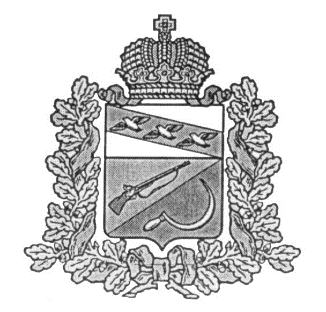 СОБРАНИЕ ДЕПУТАТОВКОСОРЖАНСКОГО СЕЛЬСОВЕТАЩИГРОВСКОГО РАЙОНА КУРСКОЙ ОБЛАСТИР Е Ш Е Н И Еот «26» марта 2018 г.                   № 28-1-6О некоторых вопросах противодействия коррупцииВ соответствии с Федеральным законом от 03 апреля 2017 года   № 64-ФЗ "О внесении изменений в отдельные законодательные акты Российской Федерации в целях совершенствования государственной политики в области противодействия коррупции", частью 9 статьи 15  Федерального закона от 02 марта 2007 года № 25-ФЗ «О муниципальной службе в Российской Федерации», частью 7.4 статьи 40 Федерального закона от 06 октября 2003 года № 131-ФЗ "Об общих принципах организации местного самоуправления в Российской Федерации", частью 4.3 статьи 12.1 Федерального закона от 25 декабря 2008 года № 273-ФЗ "О противодействии коррупции", руководствуясь Уставом муниципального образования «Косоржанский сельсовет» Щигровского района Курской области,  Собрание депутатов Косоржанского сельсовета Щигровского района                                                         Решило:Утвердить Положение о комиссии по  урегулированию конфликта интересов (приложение 1).2.  Утвердить состав комиссии  по урегулированию конфликта интересов (приложение 2).3. Утвердить Порядок сообщения лицами, замещающими муниципальные должности, о возникновении личной заинтересованности при исполнении должностных обязанностей, которая приводит или может привести к конфликту интересов  (приложение 3).4. Лицам, замещающим муниципальные должности, представить должностному лицу Администрации Косоржанского сельсовета Щигровского района Курской области информацию о доходах, расходах, об имуществе и обязательствах имущественного характера в объеме, достаточном для их размещения на официальном сайте муниципального образования «Косоржанский сельсовет» в информационно-телекоммуникационной сети «Интернет», по форме согласно приложению  № 4, в срок, установленный Законом Курской области от 27.09.2017 г. № 55-ЗКО «О представлении гражданином, претендующим на замещение муниципальной должности, должности главы местной администрации по контракту, лицом, замещающим муниципальную должность, должность главы местной администрации по контракту, сведений о доходах, расходах, об имуществе и обязательствах имущественного характера и проверке достоверности и полноты указанных сведений». 5. Контроль за исполнением настоящего решения возложить на председателя Собрания депутатов Косоржанского сельсовета Щигровского района Курской области Т.В.Терехову.6. Настоящее решение вступает в силу со дня его официального обнародования.Председатель Собрания депутатов Косоржанского сельсоветаЩигровского района                                                            .В.Терехова Глава Косоржанского сельсовета Щигровского района                                                          А.П.ИголкинаПриложение 1УтвержденоРешением Собрания депутатовКосоржанского сельсоветаЩигровского района                                                                                                от 26.03.2018г.  №28-1-6ПОЛОЖЕНИЕО КОМИССИИ ПО УРЕГУЛИРОВАНИЮКОНФЛИКТА ИНТЕРЕСОВ        1. Настоящее положение определяет порядок формирования и деятельности комиссии по  урегулированию конфликта интересов в соответствии с действующим законодательством (далее - Комиссия).2. Комиссия в своей деятельности руководствуется Конституцией Российской Федерации, федеральными конституционными законами, федеральными законами, правовыми актами Президента Российской Федерации и Правительства Российской Федерации, Уставом Курской области, законами Курской области, постановлениями и распоряжениями Губернатора Курской области, Администрации Курской области, Уставом муниципального образования «Косоржанский сельсовет» Щигровского района Курской области, решениями Собрания депутатов Косоржанского сельсовета Щигровского района, а также настоящим Положением.3. К ведению Комиссии относится рассмотрение уведомлений лиц, замещающих муниципальные должности Косоржанского сельсовета Щигровского района Курской области, в том числе главой Косоржанского сельсовета Щигровского района Курской области, депутатами  Собрания депутатов Косоржанского сельсовета  Щигровского района Курской области(далее – лица,замещающие муниципальные должности), о возникновении личной заинтересованности при осуществлении своих полномочий, которая приводит или может привести к конфликту интересов, выработка рекомендаций по принятию мер по предотвращению или урегулированию конфликта интересов в соответствии с Положением о порядке сообщения лицами, замещающими муниципальные должности, о возникновении личной заинтересованности при исполнении должностных обязанностей, которая приводит или может привести к конфликту интересов, утвержденном решением  Собрания депутатов Косоржанского сельсовета  Щигровского района Курской области от «26» марта 2018 года № 28-1-6;4. Комиссия состоит из 3 членов. В состав Комиссии входят председатель Комиссии, секретарь и член Комиссии. Все члены Комиссии при принятии решений обладают равными правами. 5. Состав Комиссии формируется таким образом, чтобы исключить возможность возникновения конфликта интересов, который мог бы повлиять на принимаемые Комиссией решения.Персональный состав комиссии определяется решением Собрания депутатов Косоржанского сельсовета Щигровского района в случае окончания срока полномочий одного из лиц, замещающего муниципальную должность, входящего в состав комиссии, состав комиссии переутверждается. 6. Заседание Комиссии считается правомочным, если на нем присутствует не менее половины от общего числа членов комиссии.7. При возникновении прямой или косвенной личной заинтересованности члена Комиссии, которая может привести к конфликту интересов при рассмотрении вопроса, включенного в повестку дня заседания Комиссии, он обязан до начала заседания заявить об этом. В таком случае соответствующий член комиссии не принимает участия в рассмотрении указанного вопроса.8. Комиссия не рассматривает сообщения о преступлениях и административных правонарушениях, а также анонимные обращения.9. Члены Комиссии и лица, участвовавшие в ее заседании, не вправе разглашать сведения, ставшие им известными в ходе работы Комиссии. Член комиссии добровольно принимает на себя обязательство о неразглашении сведений, затрагивающих честь и достоинство граждан, и другой конфиденциальной информации, которая рассматривается комиссией.Информация, полученная комиссией, может быть использована только в порядке, предусмотренном федеральным законодательством об информации, информационных технологиях и о защите информации, о персональных данных.  10. По итогам рассмотрения уведомлений, поданных в соответствии с Положением о порядке сообщения лицами, замещающими муниципальные должности, о возникновении личной заинтересованности при исполнении должностных обязанностей, которая приводит или может привести к конфликту интересов, утвержденным решением Собрания депутатов Косоржанского сельсовета Щигровского района Курской области от «26» марта 2018 года № 28-1-6, Комиссия может принять одно из следующих решений:а) признать, что при исполнении должностных обязанностей лицом, представившим уведомление, конфликт интересов отсутствует;б) признать, что при исполнении должностных обязанностей лицом, представившим уведомление, личная заинтересованность приводит или может привести к конфликту интересов;в) признать, что лицом, представившим уведомление, не соблюдались требования об урегулировании конфликта интересов. 11. Решения Комиссии оформляются протоколами, которые подписывают члены Комиссии, принимавшие участие в ее заседании.Решения Комиссии принимаются простым большинством голосов.12. В протоколе заседания комиссии указываются:1) дата заседания Комиссии, фамилии, имена, отчества членов комиссии и других лиц, присутствующих на заседании;2) формулировка каждого из рассматриваемых на заседании Комиссии вопросов с указанием фамилии, имени, отчества, должности лица, замещающего муниципальную должность, в отношении которого рассматривается вопрос о соблюдении требований об урегулировании конфликта интересов;3) предъявляемые к лицу, замещающему муниципальную должность, претензии, материалы, на которых они основываются;4) содержание пояснений лица, замещающего муниципальную должность, и других лиц по существу предъявляемых претензий;5) фамилии, имена, отчества выступивших на заседании лиц и краткое изложение их выступлений;6) источник информации, содержащей основания для проведения заседания комиссии, дата поступления информации в комиссию;7) другие сведения;8) результаты голосования;9) решение и обоснование его принятия.13. Член Комиссии, не согласный с ее решением, вправе в письменной форме изложить свое мнение, которое подлежит обязательному приобщению к протоколу заседания комиссии.14. Организационное и документационное обеспечение деятельности комиссии, а также информирование членов комиссии о вопросах, включенных в повестку дня, о дате, времени и месте проведения заседания, ознакомление членов комиссии с материалами, представляемыми для обсуждения на заседании комиссии, осуществляются секретарем Комиссии.Приложение 2УтвержденоРешением Собрания депутатовКосоржанского сельсоветаЩигровского районаот 26.03.2018г.  №28-1-6                                                                                                  СОСТАВКОМИССИИ ПО УРЕГУЛИРОВАНИЮ КОНФЛИКТА ИНТЕРЕСОВПриложение 3К Решению  Собрания депутатовКосоржанского сельсоветаЩигровского района Курской областиОт 26.03.2018г.  №28-1-6ПОЛОЖЕНИЕО ПОРЯДКЕ СООБЩЕНИЯ ЛИЦАМИ, ЗАМЕЩАЮЩИМИ МУНИЦИПАЛЬНЫЕ ДОЛЖНОСТИ, О ВОЗНИКНОВЕНИИ ЛИЧНОЙ ЗАИНТЕРЕСОВАННОСТИ ПРИ ИСПОЛНЕНИИ ДОЛЖНОСТНЫХ ОБЯЗАННОСТЕЙ, КОТОРАЯ ПРИВОДИТ ИЛИ МОЖЕТ ПРИВЕСТИ К КОНФЛИКТУ ИНТЕРЕСОВ1. Настоящим Положением определяется порядок сообщения лицами, замещающими муниципальные должности муниципального образования «Косоржанский сельсовет» Щигровского района Курской области, в том числе главой Косоржанского сельсовета Щигровского района Курской области,депутатами  Собрания депутатов Косоржанского сельсовета Щигровского района Курской области, (далее – лица, замещающие муниципальные должности), о возникновении личной заинтересованности при исполнении должностных обязанностей, которая приводит или может привести к конфликту интересов.2. Лица, замещающие муниципальные должности, обязаны в соответствии с законодательством Российской Федерации о противодействии коррупции сообщать о возникновении личной заинтересованности при исполнении должностных обязанностей, которая приводит или может привести к конфликту интересов, а также принимать меры по предотвращению или урегулированию конфликта интересов.Сообщение оформляется в письменной форме в виде уведомления о возникновении личной заинтересованности при исполнении должностных обязанностей, которая приводит или может привести к конфликту интересов (далее - уведомление).3. Лица, замещающие муниципальные должности, направляют на имя председателя комиссии по урегулированию конфликта интересов (далее – комиссия) уведомление, составленное по форме согласно приложения к настоящему Положению.Уведомление должно быть лично подписано лицом, замещающим муниципальную должность, с указанием даты его составления.4. Уведомления, представленные в соответствии с пунктом 3 настоящего положения, по решению председателя комиссии направляются секретарю комиссии для осуществления предварительного рассмотрения.5. В ходе предварительного рассмотрения уведомлений секретарь комиссии имеет право получать в установленном порядке от лиц, направивших уведомления, пояснения по изложенным в них обстоятельствам и направлять в установленном порядке запросы в федеральные органы государственной власти, органы государственной власти Курской области, иные государственные органы, органы местного самоуправления и заинтересованные организации.6. По результатам предварительного рассмотрения уведомлений, поступивших в соответствии с пунктом 4 настоящего Положения секретарем комиссии подготавливается мотивированное заключение на каждое из них.Уведомления, заключения и другие материалы, полученные в ходе предварительного рассмотрения уведомлений, представляются председателю комиссии в течение семи рабочих дней со дня поступления уведомлений в комиссию.В случае направления запросов, указанных в пункте 5 настоящего Положения, уведомления, заключения и другие материалы представляются председателю комиссии в течение 45 дней со дня поступления уведомлений в комиссию. Указанный срок может быть продлен, но не более чем на 30 дней.7. Председателем комиссии по результатам рассмотрения им уведомлений принимается одно из следующих решений:а) признать, что при исполнении должностных обязанностей лицом, направившим уведомление, конфликт интересов отсутствует;б) признать, что при исполнении должностных обязанностей лицом, направившим уведомление, личная заинтересованность приводит или может привести к конфликту интересов;в) признать, что лицом, направившим уведомление, не соблюдались требования об урегулировании конфликта интересов.8. В случае принятия решения, предусмотренного подпунктом "б" пункта 7 настоящего Положения, в соответствии с законодательством Российской Федерации председатель комиссии принимает меры или обеспечивает принятие мер по предотвращению или урегулированию конфликта интересов либо рекомендует лицу, направившему уведомление, принять такие меры.9. В случае принятия решений, предусмотренных подпунктами "б" и "в" пункта 7 настоящего Положения, председатель комиссии направляет уведомление на рассмотрение соответствующей комиссии.10. Комиссия рассматривает уведомления и принимает по ним решения в порядке, установленном Положением о комиссии по урегулированию конфликта интересов, утвержденным решением  Собрания депутатов Косоржанского сельсовета Щигровского района Курской области от  26.03.2018г.  №28-1-6					Приложение № 4ФормаИнформация о доходах, расходах,об имуществе за период с 1 января 20__ г. по 31 декабря 20__ г.--------------------------------<1> Сведения указываются, если сумма сделки превышает общий доход лица, замещающего муниципальную должность и его супруги (супруга) за три последних года, предшествующих совершению сделкиПредседатель комиссии:Председатель комиссии:Председатель комиссии:Браткова Наталья Владимировна-заместитель Главы Администрации Косоржанского сельсоветаСекретарь комиссии:Секретарь комиссии:Секретарь комиссии:Гордеева Людмила Александровна-специалист Администрации Косоржанского сельсовета  Член комиссии:Член комиссии:Член комиссии:Головина Наталья Викторовна-Депутат Собрания депутатов Косоржанского сельсовета Щигровского районаN п/пФамилия и инициалы лица, чьи сведения размещаютсяДолжностьОбъекты недвижимости, находящиеся в собственностиОбъекты недвижимости, находящиеся в собственностиОбъекты недвижимости, находящиеся в собственностиОбъекты недвижимости, находящиеся в собственностиОбъекты недвижимости, находящиеся в пользованииОбъекты недвижимости, находящиеся в пользованииОбъекты недвижимости, находящиеся в пользованииТранспортные средства (вид, марка)Декларированный годовой доход (руб.)Сведения об источниках получения средств, за счет которых совершена сделка1 (вид приобретенного имущества, источники)N п/пФамилия и инициалы лица, чьи сведения размещаютсяДолжностьвид объектавид собственностиплощадь (кв. м)страна расположениявид объектаплощадь (кв. м)страна расположенияТранспортные средства (вид, марка)Декларированный годовой доход (руб.)Сведения об источниках получения средств, за счет которых совершена сделка1 (вид приобретенного имущества, источники)1.Супруг (супруга)---Несовершеннолетний ребенок---